                                      ПРИЛОЖЕНИЕ                                                                                  Утверждено  распоряжением председателя                                                           Контрольно-счетной палаты                                                             муниципального образования                                                                                  город Новороссийск  от 9.11.2012 г. №25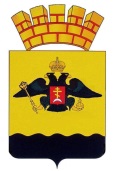 Муниципальное казенное учреждение«КОНТРОЛЬНО - СЧЕТНАЯ ПАЛАТАМУНИЦИПАЛЬНОГО ОБРАЗОВАНИЯ ГОРОД НОВОРОССИЙСК»СТАНДАРТ ВНЕШНЕГО МУНИЦИПАЛЬНОГО ФИНАНСОВОГО КОНТРОЛЯКонтрольно-счетной палаты муниципального образования  город Новороссийск(СФККСП-07) г. Новороссийск 2012 годСодержание1. Общие положения                                                                                                               12. Общая характеристика экспертно-аналитического мероприятия                                                                                                            23. Организация экспертно-аналитического мероприятия                                                                                                            34. Подготовка к проведению экспертно-аналитического мероприятия                                                                                                            55. Проведение экспертно-аналитического мероприятия                                                                                                            56.Оформление результатов экспертно-аналитического мероприятия                                                                                                            61.Общие положения1.1. Стандарт внешнего муниципального финансового    контроля      Контрольно-счётной палаты муниципального образования город Новороссийск СФККСП-07 «Проведение экспертно-аналитических мероприятий Контрольно-счётной палаты муниципального образования город Новороссийск и оформление их результатов» разработан в соответствии с Положением о Контрольно-счетной палате муниципального образования город Новороссийск, утвержденным решением  городской Думы от 25 декабря 2011 года №141 (в действующей редакции), на основе положений Стандарта внешнего финансового контроля Счетной палаты Российской Федерации СФК 102 «Проведение экспертно-аналитического мероприятия» и Стандарта внешнего государственного финансового контроля СФККСП-6 «Проведение  экспертно-аналитических мероприятий Контрольно-счётной палаты Краснодарского края и оформление их результатов (общие правила)” 	1.2.Целью Стандарта является установление общих правил и процедур проведения Контрольно-счетной палатой муниципального образования город Новороссийск экспертно-аналитических мероприятий.1.3.Задачами Стандарта являются:- определение содержания, принципов и процедур проведения экспертно-аналитического мероприятия;- установление общих требований к организации, подготовке к проведению, проведению и оформлению результатов экспертно-аналитического мероприятия; 	1.4. Стандарт является обязательным для исполнения всеми сотрудниками Контрольно-счетной палаты, привлеченными специалистами и независимыми экспертами, участвующими в проведении экспертно-аналитических мероприятий и оформлении их результатов. 	1.5. Положения Стандарта не распространяются на подготовку заключений Контрольно-счетной палаты в рамках предварительного, оперативного и последующего контроля местного бюджета, осуществление которого регулируется соответствующими стандартами и иными нормативными документами Контрольно-счетной палаты.22. Общая характеристика экспертно-аналитического мероприятия2.1.  Экспертно-аналитическое мероприятие представляет собой организационную форму осуществления экспертно-аналитической деятельности Контрольно-счётной палаты, посредством которой обеспечивается реализация задач, функций и полномочий Контрольно-счетной палаты в сфере внешнего муниципального финансового контроля. 	2.2. Предметом экспертно-аналитического мероприятия является  финансово-экономическая экспертиза  проектов муниципальных правовых  актов, включая  обоснованность  финансово-экономических обоснований)  в части,  касающейся расходных обязательств  муниципального образования город  Новороссийск, а так же муниципальных программ. Анализ организации бюджетного процесса, формирование и использование средств местного бюджета, а также деятельность в сфере экономики и финансов, в том числе влияющие на формирование и исполнение местного бюджета в рамках реализации задач Контрольно-счетной палаты. 2.3. Объектами экспертно-аналитического мероприятия являются органы местного самоуправления, организации, учреждения и иные юридические лица, на которые в рамках предмета экспертно-аналитического мероприятия распространяются контрольные полномочия Контрольно-счетной палаты, установленные Бюджетным кодексом Российской Федерации, Федеральным законом «Об общих принципах организации и деятельности контрольно-счетных органов субъектов Российской Федерации и муниципальных образований», Положением о Контрольно-счетной палате муниципального образования город Новороссийск и другими  нормативными правовыми актами Российской Федерации и Краснодарского края. 	2.4. Экспертно-аналитическое мероприятие должно быть:-объективным – осуществляться с использованием обоснованных фактических документальных данных, полученных в установленном законодательством порядке, и обеспечивать полную и достоверную информацию по предмету мероприятия;-системным – представлять собой комплекс экспертно-аналитических действий, взаимоувязанных по срокам, охвату вопросов, анализируемым показателям, приемам и методам;3-результативным – организация мероприятия должна обеспечивать возможность подготовки выводов, предложений и рекомендаций по предмету мероприятия.3. Организация экспертно-аналитического мероприятия 3.1. Экспертно-аналитическое мероприятие проводится на основании плана работы Контрольно-счетной палаты на текущий год, соответствующих обращений городской Думы, администрации муниципального образования город Новороссийск  или правоохранительных органов.Датой начала экспертно-аналитического мероприятия является дата издания распоряжения председателя Контрольно-счетной палаты о его проведении.Датой окончания экспертно-аналитического мероприятия является дата подписания председателем Контрольно-счетной палаты экспертного заключения Контрольно-счетной палаты.3.2. Экспертно-аналитическое мероприятие проводится на основе информации и материалов, получаемых по запросам, и (или) при необходимости непосредственно по месту расположения объектов мероприятия в соответствии с программой проведения данного мероприятия.3.3. Организация экспертно-аналитического мероприятия включает три этапа, каждый из которых характеризуется выполнением определенных задач:- подготовка к проведению экспертно-аналитического мероприятия;- проведение экспертно-аналитического мероприятия; - оформление результатов экспертно-аналитического мероприятия.3.4. На этапе подготовки к проведению экспертно-аналитического мероприятия проводится предварительное изучение предмета и объектов мероприятия, определяются цели, вопросы и методы проведения мероприятия.3.5. На этапе проведения экспертно-аналитического мероприятия осуществляется сбор и исследование фактических данных и информации по предмету экспертно-аналитического мероприятия. Результаты данного этапа фиксируются в рабочей документации экспертно-аналитического мероприятия.43.6. На этапе оформления результатов экспертно-аналитического мероприятия осуществляется подготовка экспертного заключения.Продолжительность проведения каждого из указанных этапов зависит от особенностей предмета экспертно-аналитического мероприятия.3.7. Организацию экспертно-аналитического мероприятия, непосредственное руководство его проведением и координацию действий сотрудников Контрольно-счетной палаты и лиц, привлекаемых к участию в проведении мероприятия, осуществляет председатель или  заместитель председателя  Контрольно-счетной палаты.3.8. В случае если в ходе подготовки к проведению и проведения экспертно-аналитического мероприятия планируется использование сведений, составляющих государственную тайну, в данном мероприятии должны принимать участие сотрудники Контрольно-счетной палаты, имеющие оформленный в установленном порядке допуск к таким сведениям. 	3.9. Сотрудники Контрольно-счетной палаты обязаны соблюдать конфиденциальность в отношении информации, полученной в ходе подготовки к проведению и проведения мероприятия, до подписания председателем контрольно-счетной палаты экспертного заключения.3.10. К участию в экспертно-аналитическом мероприятии могут привлекаться при необходимости государственные органы, учреждения, организации и их представители, аудиторские и специализированные организации, отдельные специалисты и эксперты.3.11. В ходе подготовки к проведению и проведения экспертно-аналитического мероприятия формируется рабочая документация мероприятия, к которой относятся документы (их копии) и иные материалы, получаемые от объектов экспертно-аналитического мероприятия, других государственных органов, организаций и учреждений, а также документы (справки, расчеты, аналитические записки и т. д.), подготовленные сотрудниками Контрольно-счетной палаты самостоятельно на основе собранных фактических данных и информации.Сформированная рабочая документация включается в дело экспертно-аналитического мероприятия и систематизируется в нем в порядке, 5отражающем последовательность осуществления процедур подготовки к проведению и проведения мероприятия.4. Подготовка к проведению экспертно-аналитического мероприятия4.1.  Подготовка к проведению экспертно-аналитического мероприятия включает осуществление следующих действий:- определение председателем Контрольно-счётной палаты ответственного исполнителя экспертно-аналитического мероприятия и участников мероприятия;- предварительное изучение объектов и предметов экспертно-аналитического мероприятия;- подготовка при необходимости запросов объектам экспертно-аналитического мероприятия и другим организациям на предоставление документов, необходимых для проведения экспертно-аналитического мероприятия;- определение целей, вопросов и методов проведения экспертно-аналитического мероприятия.5. Проведение экспертно-аналитического мероприятия5.1. После завершения подготовительного этапа экспертно-аналитического мероприятия осуществляется аналитическое исследование фактических данных и полученной информации по предмету экспертно-аналитического мероприятия. Формируются доказательства соответствия (несоответствия) параметров, характеристик, показателей исследуемого предмета установленным требованиям и нормативам.5.2. В ходе проведения экспертно-аналитического мероприятия Контрольно-счётной палатой могут применяться аналитические методы сравнения, сопоставления и группировки.       5.3. При проведении экспертно-аналитического мероприятия Контрольно-счётной палатой могут использоваться:      - формальная и арифметическая проверка документов;      - встречная проверка документов и (или) записей;      - юридическая, экономическая и финансовая экспертиза документов;      - приемы экономического анализа (горизонтального, вертикального, трендового, факторного и ретроспективного);      - технико-экономические расчёты.65.4. При аналитической обработке имеющихся документов и материалов необходимо исходить из действующих в рассматриваемом периоде нормативных правовых актов Российской Федерации, Краснодарского края и муниципального образования город Новороссийск в части, относящейся к предмету экспертно-аналитического мероприятия.5.5. По результатам проведения экспертно-аналитического мероприятия формируются выводы и предложения (рекомендации) Контрольно-счетной палаты.5.6. Все доказательства, выводы, предложения, излагаемые Контрольно-счетной палатой в экспертном заключении или отчете об экспертно-аналитическом мероприятии, должны быть объективными, аргументированными, основанными на правовых нормативных актах, подтверждены документально или технико-экономическими расчетами.6. Оформление результатов экспертно-аналитического мероприятия6.1. На заключительном этапе экспертно-аналитического мероприятия Контрольно-счётной палаты подготавливаются:      - по вопросам внешнего муниципального финансового контроля установленные для Контрольно-счётной палаты  федеральными и краевыми законами – Заключение Контрольно-счётной палаты;      - по другим вопросам – экспертное мнение Контрольно-счётной палаты, оформленное Заключением.6.2. Заключение Контрольно-счётной палаты по результатам экспертно-аналитического мероприятия, как правило, должно состоять из трёх разделов:           -  Общие положения.           - Результаты экспертно-аналитического мероприятия Контрольно-счётной палаты.           - Выводы и предложения Контрольно-счётной палаты по результатам экспертно-аналитического мероприятия.6.3. Раздел «Общие положения» содержит исходные данные об экспертно-аналитическом мероприятии: основание, цели, задачи, объекты, 7предметы, исследуемый период, даты начала и окончания экспертно-аналитического мероприятия.6.4. Раздел «Результаты экспертно-аналитического мероприятия Контрольно-счётной палаты» содержит описание проведенного анализа, мониторинга, оценки и экспертизы в соответствии с поставленными целями и предметом мероприятия, ответы на вопросы мероприятия, выявленные проблемы, причины их возникновения и последствия для бюджетной системы муниципального образования город Новороссийск и муниципальной собственности.6.5. Раздел «Выводы и предложения Контрольно-счётной палаты по результатам экспертно-аналитического мероприятия»  содержит обобщённые итоговые оценки вопросов и проблем, установленные экспертно-аналитическим мероприятием, предлагаемые меры по их устранению.6.6. При подготовке Заключения Контрольно-счётной палаты необходимо руководствоваться следующими требованиями:- содержание Заключения Контрольно-счётной палаты должно соответствовать целям и задачам экспертно-аналитического мероприятия;- Заключение Контрольно-счётной палаты должно содержать только ту информацию и выводы, которые подтверждаются соответствующей  рабочей документацией;- информация в Заключении Контрольно-счётной палаты должна излагаться последовательно, в соответствии с тяжестью негативных последствий установленных нарушений;- текст Заключения или отчёта Контрольно-счётной палаты должен быть написан лаконично, легко читаться и быть понятным;- использование в Заключении Контрольно-счётной палаты специальных, профессиональных или юридических терминов допускается только при утверждении этих терминов в нормативных правовых актах;- в Заключении Контрольно-счётной палаты необходимо избегать ненужных повторений и лишних подробностей, которые отвлекают внимание читателя от наиболее важных положений отчета или  заключения;- обобщенные выводы и рекомендации, отражённые в заключении Контрольно-счётной палаты,  должны быть аргументированными и логически следовать из указанных в них нарушений, быть конкретными, сжатыми и простыми по форме и содержанию.86.7. При подготовке экспертного мнения Контрольно-счётной палаты могут использоваться структура и требования, предъявляемые к Заключению Контрольно-счётной палаты по результатам экспертно-аналитического мероприятия. Начало формыSkip to content